General Meeting Agenda 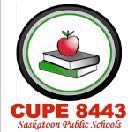 Date: Wed. October 11, 2017  7 pm           Mount Royal Cafeteria  Sign In Call to order – Scott Barrett Welcome to Treaty 6 Territory in the Homeland of the Metis Nation CUPE National Rep – Will Bauer Adoption of Agenda – Reading of the Equality Statement (Laurie) New Members: Roll call of officers (Carole-Anne) Minutes of previous meeting – Date: Sept 9, 2017 (Carole-Anne) Matters arising out of minutes -  Secretary-Treasurer’s Report (Corina) Correspondence – (see the back table for other information) CUPE Education-Workshops CUPE Saskatchewan- Winter School SFL- •President’s Report – Scott Barrett Reports of committees – reports printed as submitted VP Chief Shop steward (Donna) VP Communication – (Dene) 	10. CUPE Sask P3 Committee – (Clayton) Education Committee (Vacant) 	11. EWSC (Clayton) Labour Management (Scott) 	12. CUPE National Library Committee – (Carole- Occ. Health & Safety (Ray H) 	Anne) Pension and Benefits (Dave) 	13. CUPE National Pink Triangle – (Shar-Lee Scholarship Committee (Charlene) 	Haichert) Social Committee (Mark) 	14. Other - Bargaining/Negotiation- (Scott) Reports from Delegates and Educational’s – • Clayton Wilson- Ride for Respect – Labour Day Ray Heather/Larry Martin- SFL OH&S Training Charlotte Sopatyk-Labour Law Workshop Unfinished Business Communications Committee Reporting Form Site Rep Meeting Bargaining Update Nomination and Elections of Education Chair; 3 year Trustee EWSC motion review    New Business Office Rental Motion National Strike fund Winter School •Tuition Assistance Questions and Information Good of the Union – Contact Joanne Mueller MuellerJ@spsd.sk.ca Adjournment 	Next General Meeting: Sat. Nov 4, 2017  Location: Aden Bowman Cafeteria 	Time: 10 am